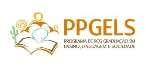 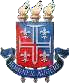 FORMULÁRIO DE MATRÍCULA - ALUNOS ESPECIAIS SEMESTRE - 2022.2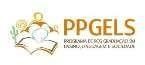 DADOS PESSOAISDADOS PESSOAISDADOS PESSOAISDADOS PESSOAISDADOS PESSOAISDADOS PESSOAISDADOS PESSOAISDADOS PESSOAISDADOS PESSOAISDADOS PESSOAISNOME:NOME:NOME:NOME:NOME:NOME:NOME:NOME:NOME:NOME:FILIAÇÃO [PAI]:FILIAÇÃO [PAI]:FILIAÇÃO [PAI]:FILIAÇÃO [PAI]:FILIAÇÃO [PAI]:FILIAÇÃO [PAI]:FILIAÇÃO [PAI]:FILIAÇÃO [PAI]:FILIAÇÃO [PAI]:FILIAÇÃO [PAI]:[MÃE]:[MÃE]:[MÃE]:[MÃE]:[MÃE]:[MÃE]:[MÃE]:[MÃE]:[MÃE]:[MÃE]:SEXO:SEXO:SEXO:SEXO:SEXO:SEXO:SEXO:SEXO:SEXO:SEXO:NOME SOCIAL (CASO SE APLIQUE):NOME SOCIAL (CASO SE APLIQUE):NOME SOCIAL (CASO SE APLIQUE):NOME SOCIAL (CASO SE APLIQUE):NOME SOCIAL (CASO SE APLIQUE):NOME SOCIAL (CASO SE APLIQUE):NOME SOCIAL (CASO SE APLIQUE):NOME SOCIAL (CASO SE APLIQUE):NOME SOCIAL (CASO SE APLIQUE):NOME SOCIAL (CASO SE APLIQUE):CPF:RG:RG:RG:EXPEDIÇÃO:	/	/ 	EXPEDIÇÃO:	/	/ 	EXPEDIÇÃO:	/	/ 	EXPEDIÇÃO:	/	/ 	ORGÃO EMISSOR/ESTADO:ORGÃO EMISSOR/ESTADO:NATURALIDADE:NATURALIDADE:NATURALIDADE:NATURALIDADE:NATURALIDADE:NACIONALIDADE:NACIONALIDADE:NACIONALIDADE:NACIONALIDADE:NACIONALIDADE:E-MAIL:E-MAIL:E-MAIL:E-MAIL:E-MAIL:E-MAIL:E-MAIL:E-MAIL:E-MAIL:E-MAIL:TÍTULO DE ELEITOR:TÍTULO DE ELEITOR:ZONA:SEÇÃO:SEÇÃO:SEÇÃO:EXPEDIÇÃO:	/	/ 	EXPEDIÇÃO:	/	/ 	EXPEDIÇÃO:	/	/ 	DEFICIÊNCIA:ENDEREÇO:ENDEREÇO:ENDEREÇO:ENDEREÇO:ENDEREÇO:ENDEREÇO:ENDEREÇO:ENDEREÇO:ENDEREÇO:ENDEREÇO:COMPLEMENTO:COMPLEMENTO:COMPLEMENTO:COMPLEMENTO:COMPLEMENTO:COMPLEMENTO:COMPLEMENTO:COMPLEMENTO:COMPLEMENTO:COMPLEMENTO:CEP:BAIRRO:BAIRRO:BAIRRO:BAIRRO:BAIRRO:BAIRRO:CIDADE/ESTADO:CIDADE/ESTADO:CIDADE/ESTADO:TELEFONE (DDD) CELULAR (	)		RESIDENCIAL (	)		TRABALHO (	)  	TELEFONE (DDD) CELULAR (	)		RESIDENCIAL (	)		TRABALHO (	)  	TELEFONE (DDD) CELULAR (	)		RESIDENCIAL (	)		TRABALHO (	)  	TELEFONE (DDD) CELULAR (	)		RESIDENCIAL (	)		TRABALHO (	)  	TELEFONE (DDD) CELULAR (	)		RESIDENCIAL (	)		TRABALHO (	)  	TELEFONE (DDD) CELULAR (	)		RESIDENCIAL (	)		TRABALHO (	)  	TELEFONE (DDD) CELULAR (	)		RESIDENCIAL (	)		TRABALHO (	)  	TELEFONE (DDD) CELULAR (	)		RESIDENCIAL (	)		TRABALHO (	)  	TELEFONE (DDD) CELULAR (	)		RESIDENCIAL (	)		TRABALHO (	)  	TELEFONE (DDD) CELULAR (	)		RESIDENCIAL (	)		TRABALHO (	)  	DisciplinaDocenteDia/TurnoCursarELS013 – Ensino, Literatura e Identidade – 60h  Profa. Dra. Zoraide PortelaSexta-feira 19:00 às22:20ELS026 – Educação e Cultura das Infâncias – 60h Profa. Dra. Luciete de CássiaQuinta-feira 14:00 às17:20ELS003 – Cultura Escolar, Saberes e Práticas Educacionais – 60h                         Prof. Dr. Genilson Ferreira da Silva                         Prof. Dr. Wilson da Silva SantosQuinta-feira 14:00 às17:20ELS033 – Tópicos Especiais em Ensino, Linguagem e Sociedade III – 60h                         Profa. Dra. Marcia Cristina L. Ribeiro                           Prof. Dr. Joslan SantosSexta-feira18:50 às 22:20Sábado 07:10